Zabawa paluszkowa - Trzymamy dłoń dziecka, mówimy wierszyk delikatnie ściskając odpowiedni palec dziecka. Tak mama dzieciom rozdawała: - maliny dla Aliny,	  	   (dotykamy kciuk)- śliwki dla Oliwki,    		(dotykamy palec wskazujący)-arbuzy dla Zuzy 		(dotykamy palec środkowy)- cytryny dla Maryny,		 (dotykamy palec serdeczny)- jeżyny dla Grażyny. 		(dotykamy mały palec)A gdy już nic nie miała,	 	To uśmiechy rozdawała.Cięcie nożyczkami – Doskonalenie motoryki małej i nauka używania nożyczek. Zadaniem będzie przecinanie pasków papieru. Drogi Rodzicu zadanie zacznij od wycięcia ze zwykłego papieru pasków o szerokości 2-3 cm, aby dziecko mogło przeciąć je bez problemu.  Skup na sobie jego uwagę i podnieś nożyczki. Trzymaj je prawidłowo, następnie podnieś pasek papieru i przetnij go. Weź rękę dziecka i włóż w nią prawidłowo nożyczki. Użyj swojej ręki do wzmocnienia jego uchwytu i kontroli ruchów. Powiedz „tnij” przy każdym zamknięciu nożyczek. Gdy dziecko samo zaczyna wykonywać działania, ograniczaj stopniowo swoją pomoc. Kolorowe włosy –  do zrobienia poniższych „pajacyków” z kolorowymi włosami potrzebne będą: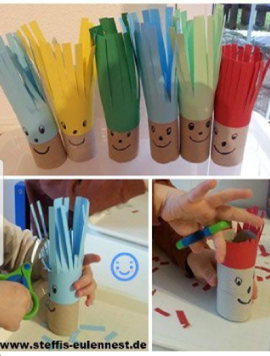 rolki po papierze;kolorowy papier; mazak;nożyczki. Górną część rolki obklejamy papierem, po przyklejeniu tniemy na cienkie paseczki, które będą spełniać rolę włosów. Malujemy oczy, usta, nos. Zadaniem dziecka jest obcięcie włosów Pajacykowi . Ta forma zabawy jest ćwiczeniem doskonalącym umiejętność cięcia nożyczkami oraz doskonalenie koordynacji wzrokowo-ruchowej. 